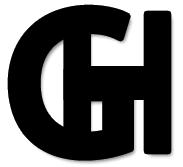 In MemoriamI wish to make a “In Memoriam” gift of $ _________.My cheque to the Gabriola Health Care Foundation is enclosed.I wish to make a donation by credit card. Please provide us with the information below by mail, FAX, or Email at ghcf@ghcf.ca and go to our WEB site at www.ghcf.ca and click on the “Donate” button to make your donation. I would like to have a letter of condolence sent on my behalfName of the deceased: ____________________________________Name of person to send card to: ____________________________Address:  _______________________________________________City/Town:  _____________________________________________Province:  ______________________   Postal Code:  ___________ Your message, If any:  I request a tax receipt.                    I wish to remain anonymous.Name:  ________________________________________________Address:  _______________________________________________City/Town:  _____________________________________________Province:  ______________________   Postal Code:  ___________Email:  ________________________________________________Telephone number:  ______________________________________Date:  _________________________________________________Thank you!Gabriola Health Care FoundationPO Box 295, Gabriola Island, BC V0R 1X0(250) 247-7411 FAX (250) 247-7405Email: ghcf@ghcs.ca  Web site: ghcf.caCharity BN/Registration # 85193 0586 RR0001